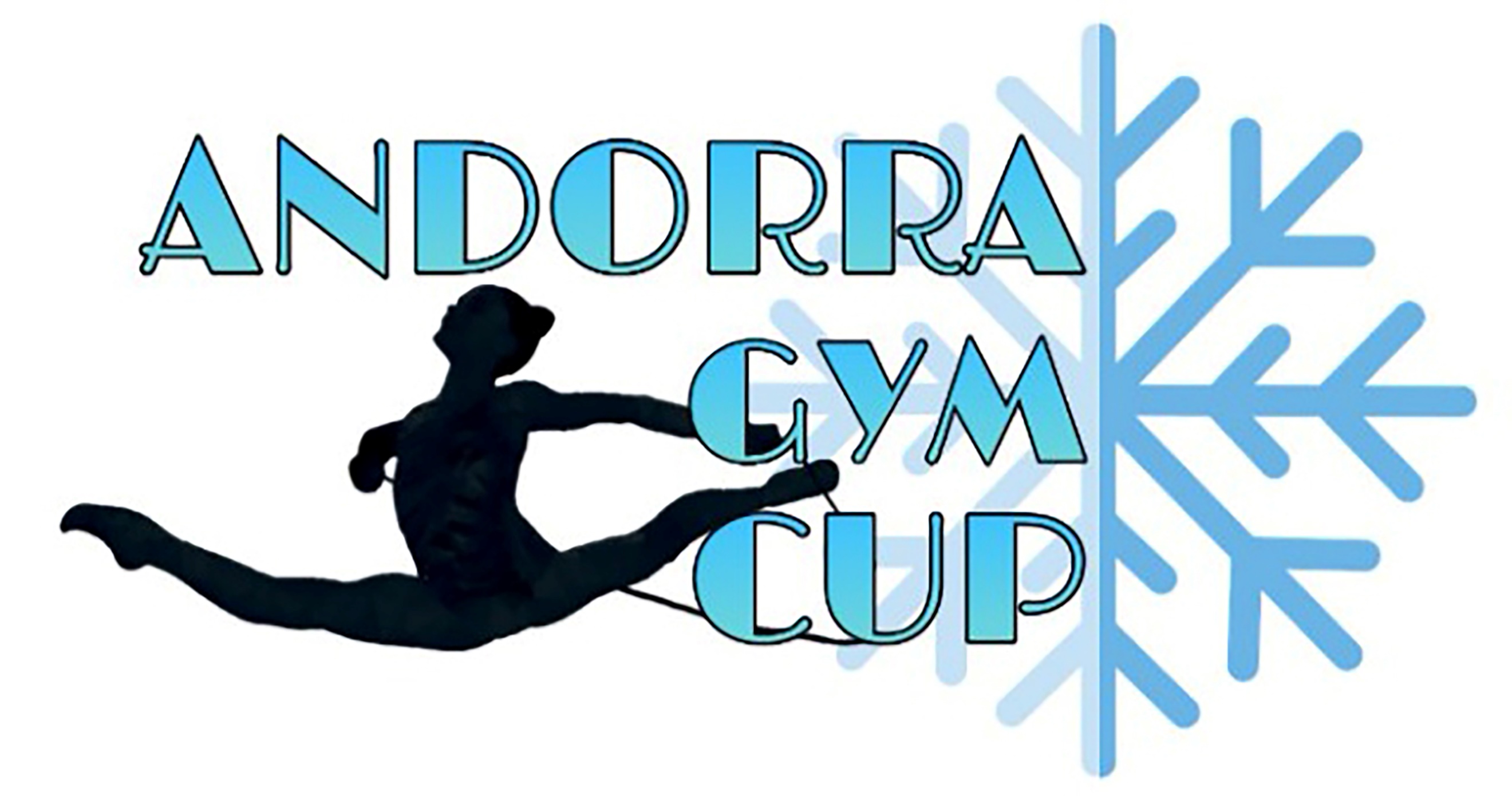 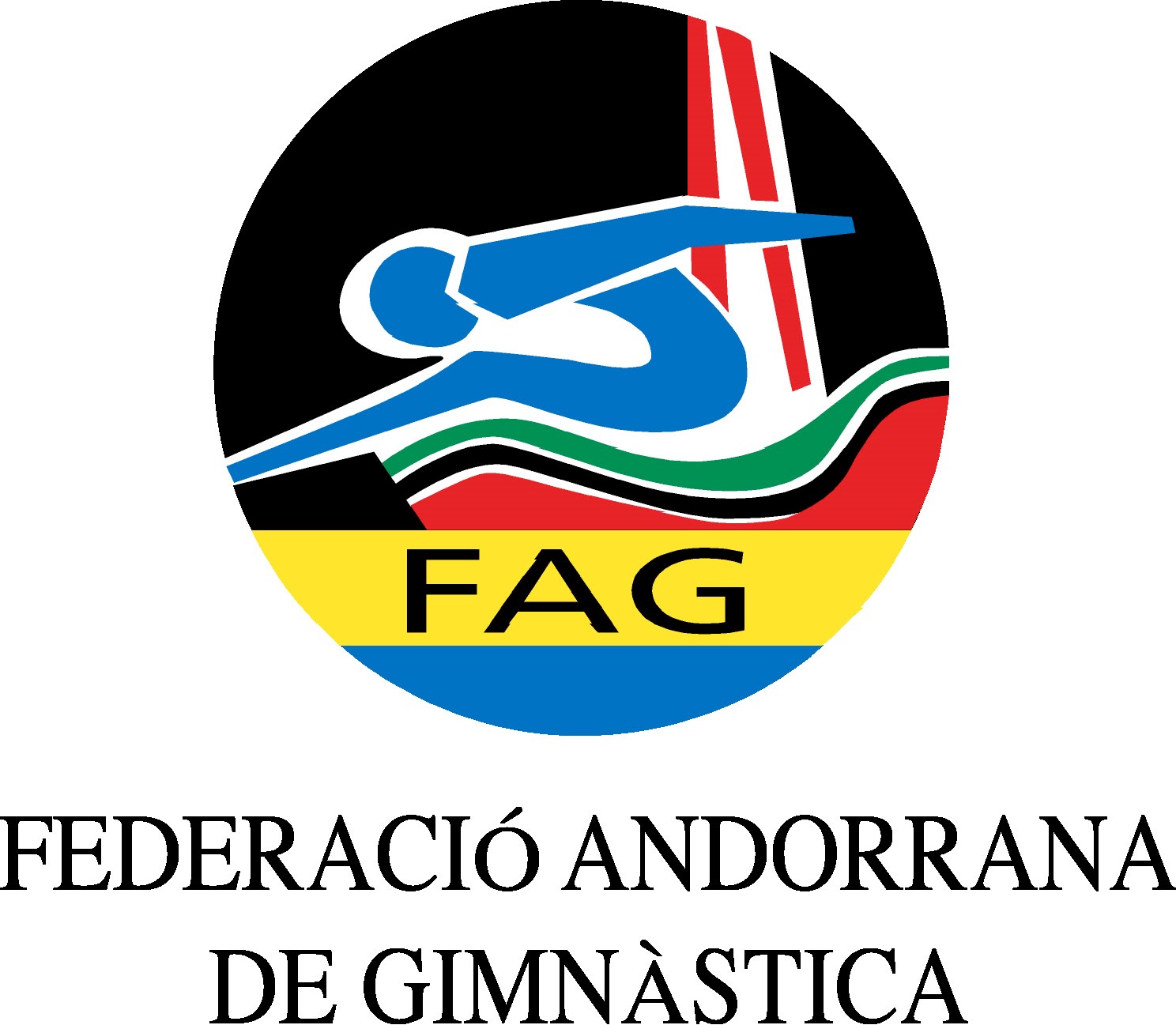 Form to be sent to:Deadline: 01.03.2020Organizing Committee / Host FederationANDORRAN GYMNASTICS FEDERATIONFederació Andorrana de Gimnàstica
Centre de Tecnificació Esportiva
c/ Narciso Yepes s/n AD300 - OrdinoMs. Anna Pallarés Phone: (+376) 343 668 E-mail: andgymcup@gmail.comnominative registrationFederation/clubContact person:Federation/clubPhone:Federation/clubE-mail:NameCategory (prejunior/junior/senior)Date of BirthApparatusGymnastGymnastGymnastGymnastGymnastGymnastGymnastGymnastCoach:Coach:Judge:Extra persons:Place and date Seal of the NF/clubSignature